Public documentThe Use Cases and Functional Requirements document has identified all data types required by the AIH Platform. Only data requirements remain to be settled. Moving Picture, Audio and Data Coding by Artificial Intelligencewww.mpai.communityN13012023/07/12SourceRequirements (AIH)TitleMPAI-AIH Progress report and plansTargetMPAI-34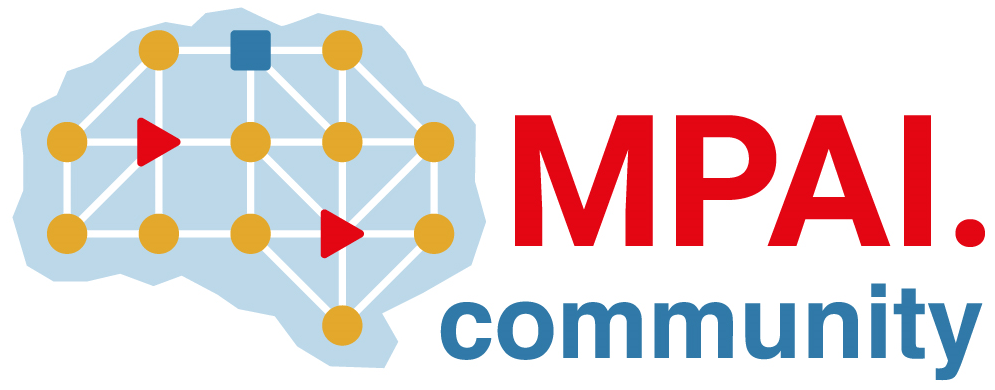 